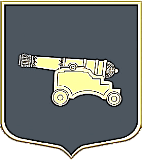 МЕСТНАЯ АДМИНИСТРАЦИЯ ВНУТРИГОРОДСКОГО МУНИЦИПАЛЬНОГО ОБРАЗОВАНИЯСАНКТ-ПЕТЕРБУРГАМУНИЦИПАЛЬНЫЙ ОКРУГ ЛИТЕЙНЫЙ ОКРУГ_____________________________________________________________________________________ПОСТАНОВЛЕНИЕг. Санкт-Петербург                                                                            от «01» сентября 2016 года                                                                                                                                                 № 16О муниципальной программе«Организация и проведение местных и участие в организации и проведении городских праздничных и иных зрелищных мероприятий  на 2017 год»В соответствии с Законом Российской Федерации от 06.10.2003 №131-ФЗ «Об общих принципах организации местного самоуправления в Российской Федерации» и Законом Санкт-Петербурга от 23.09.2009г. № 420-79 «Об организации местного самоуправления в Санкт-Петербурге» Местная Администрация ПОСТАНОВЛЯЕТ:1. Утвердить муниципальную программу внутригородского муниципального образования МО Литейный округ «Организация и проведение местных и участие в организации и проведении городских праздничных и иных зрелищных мероприятий  на 2017 год» согласно приложению к настоящему Постановлению.2. Настоящее Постановление вступает в силу с 01.01.2017г.3.Опубликовать (обнародовать) настоящее Постановление в средствах массовой информации муниципального образования.4. Контроль за исполнением настоящего Постановления оставляю за собой.Глава Местной Администрации                                                                              Е.Б. АникинаПриложение к Постановлению Местной Администрацииот 01.09.2016 № 16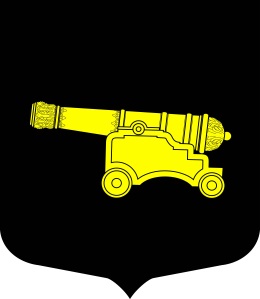 МУНИЦИПАЛЬНАЯ ПРОГРАММА«Организация и проведение местных и участие в организации и проведении городских праздничных и иных зрелищных мероприятий  на 2017 год»ПАСПОРТВведение	Муниципальная программа «Организация и проведение местных и участие в организации и проведении городских праздничных и иных зрелищных мероприятий» разработана в соответствии с Законом Санкт-Петербурга от 23.09.2009 № 420-79 «Об организации местного самоуправления в Санкт-Петербурге», Постановлением Местной Администрации муниципального образования муниципального округа Литейный округ от 15.07.2015 г. № 11 «Об утверждении Порядка разработки, реализации и оценки эффективности муниципальных программ муниципального образования муниципального округа Литейный округ».	Настоящая Программа определяет порядок исполнения вопроса местного значения «организация и проведение местных и участие в организации и проведении городских праздничных и иных зрелищных мероприятий» и условия его решения во внутригородском муниципальном образовании Санкт-Петербурга муниципальный округ Литейный округ (далее - МО Литейный округ).	Заказчиком Программы является Местная Администрация внутригородского муниципального образования Санкт-Петербурга муниципальный округ Литейный округ (далее – Местная Администрация).Программа рассчитана на реализацию в течение 2017 года.Программа разрабатывалась отделом культуры, молодежной политики и социальных услуг Местной Администрации МО МО Литейный округ.Раздел I. Содержание проблемы и обоснование необходимости ее решенияпрограммным методом	Проблемой, определяющей необходимость разработки Программы, является потребность комплексного решения на муниципальном уровне проблем духовно-нравственного и эстетического воспитания, приобщение населения к культурным и духовным ценностям.	Сферу культуры необходимо рассматривать, как важнейший ресурс социально-экономического развития муниципального образования, поэтому целесообразно и необходимо решение данного вопроса осуществить на местном уровне, за счёт ассигнований, предусмотренных в бюджете муниципального образования муниципального округа Литейный  округ.	Городские праздники – это один из способов вовлечения населения в культурную жизнь города. Массовые мероприятия создают ощущение единства горожан, их национальное и культурное родство.	В муниципальном образование проживает около 47 тысяч населения разного возраста. В связи с этим разработанная Программа мероприятий и социально-культурных акций предусматривает активное вовлечение жителей муниципального образования в участие в общегородских мероприятиях, городских событиях и событиях муниципального округа, что, с одной стороны, способствует повышению сплоченности сообщества, а с другой стороны, служит средством продвижения общечеловеческих культурных ценностей.Мероприятия, направленные на проведение праздников, таких как День семьи и День матери, позволят лишний раз напомнить о роли семьи в становлении личности человека.	Мероприятия, проводимые для ветеранов и пожилых людей округа, такие как День освобождения малолетних узников фашистских концлагерей, Международный день пожилого человека, Международная декада инвалидов, позволят проявить заботу о них, сформировать в обществе положительный имидж пожилых людей, обеспечить доброжелательное и уважительное отношение к ним и преодолеть стереотип негативного восприятия старости.	Кроме того, в нашем округе проживает около 1000 жителей блокадного Ленинграда. Для них организуются мероприятия к годовщине полного освобождения г. Ленинграда от фашистской блокады, к годовщине празднования Победы в Великой Отечественной войне.	Программно-целевой подход необходим для того, чтобы сконцентрировать в рамках программы имеющиеся ресурсы на решение ключевых проблем, обеспечить сбалансированность и последовательность решения стоящих задач.Раздел II. Цели и задачи ПрограммыЦелями Программы являются:	- Обеспечение жителей округа услугами в области культуры.	- Создание благоприятного социокультурного климата в округе, путем наиболее полного удовлетворения потребностей жителей города в приобщении к культурным ценностям, повышения общекультурного уровня населения округа.Задачами Программы являются:	- Организация проведения местных культурно-массовых мероприятий, театрализованных праздников, фестивалей, конкурсов.	- Сохранение общероссийских и православных традиций.Достижение целей и задач обеспечивается выполнением мероприятий по следующим направлениям:	- оказание финансовой поддержки и помощи в организации культурного отдыха для жителей муниципального образования;	- организация посещений концертных представлений и зрелищных мероприятий.Раздел III. Сроки и этапы реализации Программы	                  Реализация программа рассчитана на 2017 год.Раздел IV. Перечень основных мероприятий Программы	Предусмотренные данной Программой мероприятия направлены на различные социальные категории населения, проживающего на территории муниципального образования.	Перечень основных мероприятий настоящей Программы с указанием объемов финансирования представлен в Приложении № 1. Раздел V. Механизм реализации ПрограммыОсновным условием успешного выполнения Программы является эффективное сотрудничество всех вовлеченных в ее реализацию сторон, а также ориентация всех мероприятий Программы на достижение конкретных результатов.	Управление реализацией Программы в целом осуществляется Местной Администрацией внутригородского муниципального образования Санкт-Петербурга муниципальный округ Литейный округ (далее – Местная Администрация).	Местная Администрация:1) в установленном законодательством порядке разрабатывает правовые акты, направленные на реализацию отдельных мероприятий Программы;2) в установленном законодательством порядке заключает муниципальные контракты с хозяйствующими субъектами в целях реализации Программы или ее отдельных мероприятий. Программа реализуется Местной Администрацией совместно с привлеченными иными организациями и учреждениями на основе заключения муниципальных контрактов на конкурсной основе в соответствии с Федеральным законом № 44-ФЗ от 05.04.2013 «О контрактной системе в сфере закупок товаров, работ, услуг для обеспечения государственных и муниципальных нужд» с исполнителями программных мероприятий.3) применяет санкции за неисполнение и ненадлежащее исполнение договорных обязательств в соответствии с законодательством Российской Федерации и заключенными контрактами;4) участвует в обсуждении вопросов, связанных с реализацией и финансированием Программы;5) организацию и координацию работы привлекаемых организаций и учреждений по реализации Программы;6) разрабатывает перечень и ежегодно устанавливает (контролирует) плановые значения целевых индикаторов и показателей результативности для мониторинга и ежегодной оценки эффективности реализации Программы;7) готовит ежегодно в установленном порядке предложения по уточнению перечня Программных мероприятий на очередной финансовый год, уточняет расходы по Программным мероприятиям, а также механизм реализации Программы;8) осуществляет организацию и проведение мероприятий Программы в полном объеме;9) несет ответственность за обеспечение своевременной и качественной реализации Программы, за эффективное использование средств, выделяемых на ее реализацию;10) организуют размещение в электронном виде информации о ходе и результатах реализации Программы;11) осуществляет иные полномочия, установленные действующим законодательством.	Жители муниципального образования участвуют в решении вопроса местного значения «организация и проведение местных и участие в организации и проведении городских праздничных и иных зрелищных мероприятий» через:-представление в органы местного самоуправления муниципального образования предложений от инициативных групп, домовых и уличных комитетов, отдельных граждан по организации и проведению праздников.Досрочное прекращение реализации Программы осуществляется в случае:-внесения изменений в нормативные правовые акты, исключающие полномочия исполнителя Программы, в рамках которых реализуется данная Программа;-установления невозможности достижения ожидаемых конечных результатов реализации Программы за счет предусмотренных объемов финансирования по причинам наступления рисков, которые в Программе не описаны.Раздел VI. Ресурсное обеспечение ПрограммыИсточниками финансирования программы являются средства местного бюджета муниципального образования муниципального округа Литейный округ.Общий объем финансирования Программы на 2017 год составляет 8 500,0 тысяч рублей.Раздел VII. Ожидаемые конечные результаты Программы	Конечный результат от реализации программы выражается в повышении социальной роли культуры вследствие:-   организация и проведение не менее 60 культурно-массовых мероприятий за 2017 год ;- охват жителей всех возрастных групп не менее 10 000;- удовлетворения потребности жителей муниципального образования при посещении культурных и праздничных мероприятий, посвященных торжественным датам;- укрепления единого культурного пространства муниципального образования;- увеличения доступности и расширения предложений населению культурных благ и информации в сфере культуры;	Риски реализации Программы.Поскольку мероприятия Программы не направлены на изменение традиционной деятельности, а сама Программа не предусматривает существенного изменения объемов финансирования, ее можно считать не чувствительной к основным категориям рисков, в том числе финансовым.Тем не менее, существует вероятность, что при реализации программы могут быть не выполнены отдельные мероприятия. Однако влияние этого фактора на объемы оказания услуг в целом будет несущественно.Негативными внешними факторами, которые могут повлиять на реализацию Программы, являются:- изменение законодательства;- форс-мажорные обстоятельства.Мероприятиями по минимизации негативного влияния внешних факторов могут быть:- привлечение в установленном порядке дополнительных источников финансирования;- принятие соответствующих муниципальных правовых актов при изменении законодательства.Социально-экономическая эффективность Программы будет рассчитана, исходя из количественной оценки целевых индикаторов и показателей результативности Программы.Показателями для оценки эффективности деятельности по организации и проведении досуговых мероприятий для жителей муниципального образования являются:- количество праздничных мероприятий, организованных органами местного самоуправления муниципального образования не менее 60 в год.Раздел VIII. Система контроля за реализацией Программы	Контроль за реализацией Программы осуществляют Местная Администрация и Муниципальный Совет муниципального образования муниципального округа Литейный округ.	Ответственность за реализацию Программы и обеспечение достижения запланированных значений целевых индикаторов и показателей результативности Программы в целом несет Местная Администрация. 	Местная Администрация несет ответственность за разработку и реализацию Программы в целом, осуществляет координацию деятельности исполнителей Программы по реализации программных мероприятий, а также по целевому и эффективному расходованию бюджетных средств.Отчет о реализации Программы, сводный отчет о выполнении Программы за весь период ее реализации и пояснительная записка к нему, оценка эффективности реализации Программы осуществляется по итогам ее исполнения за отчетный финансовый год и в целом после завершения ее реализации в соответствии  с Постановлением Местной Администрации муниципального образования муниципального округа Литейный округ от 15.07.2015 г. № 11 «Об утверждении Порядка разработки, реализации и оценки эффективности муниципальных программ муниципального образования муниципального округа Литейный округ».	Одновременно с отчетом об исполнении местного бюджета за соответствующий финансовый год глава Местной Администрации ежегодно представляет в Муниципальный Совет муниципального образования муниципального округа Литейный округ отчет о реализации в отчетном финансовом году муниципальной программы.Приложение № 1Основные мероприятия программы,сроки их реализации и объемы финансированияНаименование ПрограммыОрганизация и проведение местных и участие в организации и проведении городских праздничных и иных зрелищных мероприятий на 2017 год.Основание разработки Программы (наименование, номер и дата соответствующего нормативного акта)Федеральный закон от 06.10.2003 №131-ФЗ «Об общих принципах организации местного самоуправления в Российской Федерации», Закон Санкт-Петербурга от 23.09.2009 №420-79 «Об организации местного самоуправления в Санкт-Петербурге», Постановление Местной Администрации муниципального образования муниципального округа Литейный округ от 15.07.2015 г. № 11 «Об утверждении Порядка разработки, реализации и оценки эффективности муниципальных программ муниципального образования муниципального округа Литейный округ».ЗаказчикМестная Администрация внутригородского муниципального образования муниципальный округ Литейный округ.Ответственные разработчики ПрограммыОтдел культуры, молодежной политики и социальных услуг Местной Администрации МО МО Литейный округЦели и задачи ПрограммыЦели программы:Организация и проведение местных праздничных и иных зрелищных мероприятий; Привлечение жителей к участию в праздниках;Активизация творческой активности жителей округа;Пропаганда семейных традиций и ценностей;Обеспечение жителей округа услугами в области культуры.Задачи программы:Содействие процессу социальной интеграции пожилых людей;Повышение доступности услуг культурной сферы для льготных категорий граждан;Сохранение общероссийских и православных традиций;Поддержка культурных и творческих инициатив жителей округа;Целевые индикаторы и показателиОни представлены количественными параметрами:- количество праздничных мероприятий не менее 60 в год; охват жителей всех возрастных групп не менее 10 000Сроки и этапы реализации Программы2017 годПеречень подпрограмм (при их наличии)- Сохранение и развитие местных обрядов и традиций Перечень основных мероприятий ПрограммыПеречень основных мероприятий настоящей Программы с указанием объемов финансирования и исполнителей представлен в Приложении № 1. Объем финансирования (тыс. руб.)8 500, 00Ожидаемые конечные результаты реализации ПрограммыРазвитие культурной и творческой деятельности;Организация и проведение праздничных концертов;Приобретение билетов в концертные залы и театры;Повышение культурного уровня различных категорий граждан;Укрепление семейных ценностей;Система организации контроля за реализацией ПрограммыКонтролирующие органы: Муниципальный Совет внутригородского муниципального образования муниципальный округ Литейный округ, Местная Администрация внутригородского муниципального образования муниципальный округ Литейный округ№№Наименование мероприятийОбъем финансированияКоличество мероприятийСрок исполнения1 1Организация и проведение местных праздников, утвержденных муниципальным советом2 500,00112Мы Вам рады, малыши3Апрель, сентябрь  ДекабрьНам уже год3Апрель,сентябрь, декабрьЯ, житель Литейного5Апрель, май. Июнь, октябрь. декабрь22Приобретение  билетов в театры, музеи, цирк, концертные залы к общегородским, федеральным праздникам. Организация тематических и праздничных вечеров  к памятным датам и праздникам.2 500,00Годовщина полного освобождения Ленинграда от фашисткой блокады.3ЯнварьДень Защитника Отечества3ФевральМеждународный Женский день2МартМеждународный день освобождения узников3АпрельДень органов МСУ2АпрельДень Победы5МайМеждународный  день семьи2МайМеждународный День  защиты детей1ИюньДень медицинского работника2ИюньДень любви, семьи и верности2ИюльДень Пожилого человека3ОктябрьДень Учителя3ОктябрьДень матери2НоябрьМеждународный день инвалидов2ДекабрьДень героев отечества2ДекабрьДень памяти погибших на ЧАЭС2АпрельНовогодние праздники6Декабрь33Приобретение подарочных наборов, цветов, сувениров, книг к праздничным датам.2 500,00 В течении годаМероприятия по подпрограмме  « Сохранение и развитие местных традиций и обрядов»1000,0011Проведение уличного праздника «Широкая Масленица»3001Февраль22Проведение уличного праздника ««Праздник народных ремесел»3001Сентябрь33Проведение мероприятий, посвященных Пасхе1002Апрель44Приобретение подарков для чествования юбиляров.300ФевральИТОГО8 500.00 рублей60